GRAND TOTALSIGNATURE: ______________________________________			FEDERATION STAMP:NAME (PRINTED): __________________________________			DATE: ______________________NUMBER OF FINAL ADDITIONAL GALA DINNER COUPONS:   ___________ACCOMODATION:THE DELEGATION WILL STAY IN THE OFFICIAL HOTEL                 YES           NO   	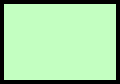 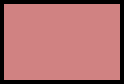 SINGLE ROOMS:   _____________		FROM: _____________	TO: _____________DOUBLE ROOMS: _____________		FROM: _____________	TO: _____________TRIPLE ROOMS:   _____________		FROM: _____________	TO: _____________SIGNATURE: ______________________________________			FEDERATION STAMP:NAME (PRINTED): __________________________________			DATE: ______________________FINAL ENTRY FORM “B”Please complete using CAPITAL LETTERS and return before 5th September 2014FINAL ENTRY FORM “B”Please complete using CAPITAL LETTERS and return before 5th September 2014FINAL ENTRY FORM “B”Please complete using CAPITAL LETTERS and return before 5th September 2014FINAL ENTRY FORM “B”Please complete using CAPITAL LETTERS and return before 5th September 2014FINAL ENTRY FORM “B”Please complete using CAPITAL LETTERS and return before 5th September 2014FINAL ENTRY FORM “B”Please complete using CAPITAL LETTERS and return before 5th September 2014FINAL ENTRY FORM “B”Please complete using CAPITAL LETTERS and return before 5th September 2014FINAL ENTRY FORM “B”Please complete using CAPITAL LETTERS and return before 5th September 2014FINAL ENTRY FORM “B”Please complete using CAPITAL LETTERS and return before 5th September 2014FINAL ENTRY FORM “B”Please complete using CAPITAL LETTERS and return before 5th September 2014FINAL ENTRY FORM “B”Please complete using CAPITAL LETTERS and return before 5th September 2014FINAL ENTRY FORM “B”Please complete using CAPITAL LETTERS and return before 5th September 2014FINAL ENTRY FORM “B”Please complete using CAPITAL LETTERS and return before 5th September 2014FINAL ENTRY FORM “B”Please complete using CAPITAL LETTERS and return before 5th September 2014Nation:Nation:Nation:Nation:Nation:Nation:Nation:Nation:Nation:Nation:Nation:Nation:Nation:Nation:NOCATFIRST NAMELAST NAMEUIPM NRGENDER (M / F)BIATHLETRIATHLEBIRTH DAY  T-SHIRT SIZEST-SHIRT SIZEST-SHIRT SIZEST-SHIRT SIZEST-SHIRT SIZESNOCATFIRST NAMELAST NAMEUIPM NRGENDER (M / F)MARK WITH "X"MARK WITH "X"dd / mm/ yyXSSMLXL123456789101112OFFICIALS13COACHS14OTHERSNUMBER OF BIATHLETES$100…X    ____NUMBER OF TRIATHLETES$100…X   ____NUMBER OF ATHLETES COMPETING IN BOTH BIATHLON & TRIATHLON$150…X   ____NUMBER OF MIXED RELAY$150…X   ____NUMBER OF COACHES AND OFFICIALS$100…X   ____ADDITIONAL FEES FOR COMPETITORS/COACHES/FRIENDS/GUESTS/FAMILY MEMBERS$75    …X   ____                                                             TOTAL USD FINAL ENTRY FORM “B”  (CONTINUE)ONLY FOR THOSE WITH PACKAGES CHOSENFINAL ENTRY FORM “B”  (CONTINUE)ONLY FOR THOSE WITH PACKAGES CHOSENFINAL ENTRY FORM “B”  (CONTINUE)ONLY FOR THOSE WITH PACKAGES CHOSENFINAL ENTRY FORM “B”  (CONTINUE)ONLY FOR THOSE WITH PACKAGES CHOSENFINAL ENTRY FORM “B”  (CONTINUE)ONLY FOR THOSE WITH PACKAGES CHOSENFINAL ENTRY FORM “B”  (CONTINUE)ONLY FOR THOSE WITH PACKAGES CHOSENFINAL ENTRY FORM “B”  (CONTINUE)ONLY FOR THOSE WITH PACKAGES CHOSENFINAL ENTRY FORM “B”  (CONTINUE)ONLY FOR THOSE WITH PACKAGES CHOSENNUMBER OF PERSONSARRIVAL DATEFROMTIMEFLIGHT. NO.DEPARTURE DATETIMEFLIGHT NO.